UNIVERSIDAD NACIONAL JOSÉ FAUSTINO SÁNCHEZ CARRIÓNFACULTAD DE MEDICINA HUMANAESCUELA PROFESIONAL DE ENFERMERÍA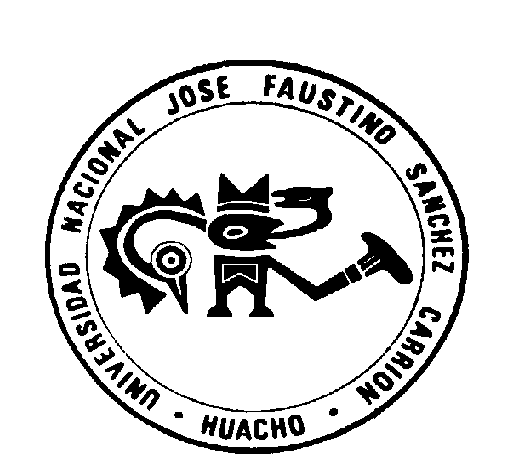 S I L A B ONUTRICIÓN Y DIETETICAIII CICLODOCENTE: Lic. WALTER JESÚS SOSA HIJARHUACHO-PERÚ2017-ISILABOASIGNATURA: NUTRICIÓN Y DIETÉTICAI. INFORMACIÓN GENERAL:1. ESCUELA ACADÉMICO PROFESIONAL 		: Enfermería2. ÁREA			: Básica3. CÓDIGO DE LA ASIGNATURA   			: 512014. CARACTER			: Obligatorio5. PRE REQUISITO                  			: Química y Bioquímica6. CRÉDITOS			: 37. PLAN DE ESTUDIOS                            		: 68. SEMESTRE ACADÉMICO                 			: 2017-I9. CICLO			: III			10. HORAS  SEMANALES                 			: 4 (HT= 2, HP= 2)11. DOCENTE    			: Lic. Walter Jesús Sosa Hijar        CORREO ELECTRÓNICO	      : waltersosahijar@hotmail.comDESCRIPCIÓN DEL CURSO Y SUMILLAComprende el estudio de la acción fundamental que cumplen los nutrientes en el funcionamiento, crecimiento y desarrollo normal del organismo humano, así como las necesidades nutricionales normales y los efectos de una ingesta insuficiente y de las derivadas de los procesos patológicos. La dietética comprende el estudio de la acción fundamental para las modificaciones dietéticas, interrelación entre las medidas terapéuticas y métodos de alimentación de las personas enfermas, así como desarrollar actividades para preparar, modificar  y explicar los regímenes dietéticos del individuo sano y enfermo en cada ciclo vital.La asignatura se programa para un total de dieciséis semanas, distribuidas en cuatro unidades didácticas, con sesiones teórico práctico, que conllevan al conocimiento de la nutrición y dietética.III.   CAPACIDADES AL FINALIZAR EL CURSOIV.  INDICADORES DE LOGRO DE CAPACIDAD AL FINALIZAR EL CURSOV. DESARROLLO DE LAS UNIDADES DIDÁCTICAS:VI. MATERIALES EDUCATIVOS Y OTROS RECURSOS DIDÁCTICOS 	Página web de la Facultad, para los aspectos teóricos y el desarrollo práctico de ejercicio y temas propuestos.	Medios audiovisuales.	Guías de prácticas.ESTRATEGIAS DIDÁCTICASa. MÓDULO VIRTUAL	A través de la dirección Web: modle.org aulavirtual.2, diseñado para la Facultad de Medicina Humana, en donde se hará la presentación de la parte teórica y discusión de cada caso vía foro, del tema programado en el silabo,  con el profesor en el horario a establecerse en coordinación alumnos-docente.b. SEMINARIOS 	Discusión de cuatro seminarios, cuyo resultado será presentado en trabajo escrito, cuya sustentación será efectuada por grupo de trabajo.c.  Conferencia – discusión.El proceso de evaluación es permanente y se emplearán los criterios actualizados para ello, se evaluará los 3 dominios del conocimiento.Para la evaluación teórica se considerará:EVALUACIÓN DIAGNÓSTICA: Un pre-test como prueba de entrada, a fin de medir el nivel de conocimientos previos del alumno y así poder realizar los reajustes o cambios necesarios, si es el caso.EVALUACIÓN FORMATIVA: Se realizará durante todo el proceso de enseñanza-aprendizaje, con el objeto de determinar el grado de aprendizaje de los alumnos y efectuar los reajustes pertinentes para reforzar conocimientos, habilidades y sumar actitudes. Se harán a través de pruebas orales y escritas. EVALUACIÓN SUMATIVA: Se realizará con la finalidad de obtener una medida del nivel de progreso total del alumno en la asignatura.Para la evaluación teórico-práctico, se aplicarán pruebas escritas tipo objetivo, pruebas orales, exposiciones y discusiones, respectivamente.Para la evaluación se tomará en cuenta los trabajos académicos y aplicativos: trabajos monográficos, recolección bibliográfica e informes de prácticas.5.2 SISTEMA DE CALIFICACIÓN	(Art. 124° al 127° del Reglamento Académico General).	La evaluación es un proceso permanente e integral que permite medir el logro del aprendizaje 	alcanzado por  los estudiantes. El sistema de evaluación es integral, permanente, cualitativo y 	cuantitativo (vigesimal) y se ajusta a la característica de la asignatura. Comprende dos exámenes 	parciales y dos trabajos académicos.	El promedio de cada evaluación parcial se determina mediante promedio simple de:	1. Evaluación Escrita (con un decimal si redondeo)	2. Evaluación Oral (con un decimal si redondeo)	3. Trabajo Académico	El Promedio Final se obtiene:		PF = P1 + P2			     2	La asistencia a La asistencia a clases es obligatoria. La acumulación de más del 30% de 	inasistencias no justificadas, dará lugar a la desaprobación de la asignatura con nota de cero 	(00) (Art. 123° del Reglamento Académico General).	Las evaluaciones escritas, orales o trabajos académicos no presentados, se calificará con nota 	de 	cero.	Los alumnos podrán participar en el examen sustitutorio (P1 o P2) cuando acredite un promedio 	desaprobatorio no menor de siete (07) y con el 70% o más de asistencia al curso. 	El promedio final 	(PF) para dichos alumnos no podrá exceder a la nota de doce (12) (Art. 138° del Reglamento 	Académico General). 5.3 OBTENCIÓN DEL PROMEDIO FINAL	 El promedio de cada evaluación parcial se determina mediante promedio simple de:	1. Evaluación Escrita (con un decimal si redondeo)	2. Evaluación Oral (con un decimal si redondeo)	3. Trabajo Académico	El Promedio Final se obtiene:		PF = P1 + P2			     2La nota mínima aprobatoria es once (11).Si el promedio final resultara con fracción igual o mayor a 0,5 se redondeará a la cifra inmediata superiorVI.  BIBLIOGRAFÍA: AGUILAR MERLO M. Nutrición científica y práctica. Edit. Libertarias  PRODHUFI. España 2004.BIESALSKI H.K., GRIMM P. Nutrición: Texto y Atlas. Editorial Médica Panamericana. 2007BURGESS, A, y GLASAUER, P. Guía de Alimentación de la Familia. Organización  de las Naciones Unidas para la Agricultura y la Alimentación. Roma. 2006.ftp://ftp.fao.org/docrep/fao/008/y5740s/y5740s00.pdfCAO TORIJA, M.J. Nutrición y Dietética. 2° ed. Edit. Masson S.A. Barcelona-España 2004.CASANUEVA  E.  Y OTROS. Nutriología Médica. Editorial Médica Panamericana. 3ª ed. 2008 Pax Médico. CRUZ  R, ET AL. Fundamentos de la Nutriología Pediátrica. Vol I y II. 1era. Edición. Lima-Perú. Fondo Editorial Instituto de Investigación para el Desarrollo de la Nutriología S.A.  2010.CRUZ R. HERRERA T. Procedimientos clínicos para la atención en hospitalización y consulta. 1° edición. Lima: IIDENUT SA. 2013.DONMELL A. Nutrición y alimentación del niño en los primeros años de vida. Organización Panamericana de la Salud. Washington, 1997.KAUKER-HORWITZ, M. PEREZ-LIZAUR, A. ARROYO, P. Nutriología Médica (eBook online).4 ed. 2015LE BOOLANGER J., Actualización, tratamiento – vitaminas. Productos Roche Q.F.  S.A. Lima – Perú.  MARTINEZ, A. PORTILLO, M. Fundamentos de Nutrición y Dietética (eBook online) Bases metodológicas y aplicaciones. 2011.MITCHELL, H. y Otros. Nutrición y Dieta de Cooper. 15° Edición. Nueva Editorial Interamericana, S. A. México 2005.ORGANIZACIÓN PANAMERICANA DE LA SALUD- INSTITUTO INTERNACIONAL DE CIENCIAS DE LA VIDA. Conocimientos actuales sobre Nutrición. 7ª  ED. Washington. 1997.PEREZ CALVO J. Nutrición energética y salud. Edit. Grijalbo Mondadori S.A. España 2003.REPULLO PICASSO. Nutrición Humana y Dietética. Editorial Marbán Libros, S.L. 2ª ed. Madrid-España. 2004.REVISTA ESPECIALIZADA DE NUTRICIÓN. INSTITUTO  DE INVESTIGACIÓN PARA EL DESARROLLO DE LA NUTRIOLOGÍA. Lima-PerúRODOTA, L. CASTRO, M. E. Nutrición clínica y Dietoterapia (eBook online). 2012RUBIO, M. A. y Otros. Manual de Obesidad Mórbida (eBook online). 2° ed. 2015TELLEZ  M. E. NUTRICIÓN CLÍNICA. Manual Moderno, México 2010.UNISAP., CURSO DE ACTUALIZACIÓN DE LA ENSEÑANZA DE SALUD PÚBLICA.  MÓDULO: NUTRICIÓN. Perú 1995.WATERLOW J.C., MALNUTRICIÓN PROTEICO ENERGÉTICO–Organización Panamericana de la  Salud. Publicación Científica Nº 555. Washington 1996.-INFORMACIÓN SOBRE ALIMENTACIÓN Y NUTRICIÓN: wwweatright.org-PIRÁMIDE NUTRICIONAL: www.mypyramid.gov-INSTITUTO DE INVESTIGACIÓN NUTRICIONAL (PERÚ): www.iin.sid.pe-INSTITUTO DE NUTRICIÓN Y TECNOLOGÍA ALIMENTARIA (INTA-CHILE): www.inta.cl- FAO 2003. Educación en nutrición para la enseñanza básica. Santiago  http://www.rlc.fao.org/prior/segalim/accalim/educa- FAO/OMS. 2003. Aprender a vivir con el VIH/SIDA. Manual sobre cuidados y apoyo nutricionales a los  enfermos de VIH/SIDA. Roma. FAO.  http://www.fao.org/documents/show_cdr_cdr.asp?url_file-/docrep/006/y4168s/y4168s00.htm- FAO/LATINFOODS.2003.Tabla de composición de Alimentos de América Latina. http://www.rlc.fao.org/bases/alimento- FAO. 2004. Human energy requerimets. Report of a Joint FAOP/WHO/UNU Expert Consultation. FAO Food and Nutrition Technical Paper Series N° 1 Rome http://www.fao.org/documents/show_cdr.asp?url_life-/docrep/007/y5686e/y5686e00.htm- ALIMENTACIÓN, NUTRICIÓN Y DIETÉTICA  www.uhu.es/08007/Nueva_carpeta/01_alim_nutric_dietet.pdfORGANIZACIÓN MUNDIAL DE LA SALUD. Centro de Prensa. Alimentación Sana. Nota descriptiva N° 394. Setiembre de 2015http://www.who.int/mediacentre/factsheets/fs394/es/ORGANIZACIÓN MUNDIAL DE LA SALUD, Temas de Salud, Nutrición. Alimentación del lactante y del niño pequeño. Nota descriptiva N° 342. Enero de 2016http://www.who.int/mediacentre/factsheets/fs342/es/ORGANIZACIÓN MUNDIAL DE LA SALUD. Obesidad y sobrepeso. Nota descriptiva N°311. Enero de 2015.http://www.who.int/mediacentre/factsheets/fs311/es/ORGANIZACIÓN MUNDIAL DE LA SALUD. ¿Cuál es la alimentación recomendable para el niño en sus primeros años de vida?. Preguntas y respuestas en línea. 29 de julio de 2011http://www.who.int/features/qa/57/es/ORGANIZACIÓN MUNDIAL DE LA SALUD. ¿Hasta qué edad es adecuado alimentar al bebé sólo con leche materna?. Preguntas y respuestas. Julio de 2013http://www.who.int/features/qa/21/es/ORGANIZACIÓN MUNDIAL DE LA SALUD. Malnutriciónhttp://www.who.int/maternal_child_adolescent/topics/child/malnutrition/es/ORGANIZACIÓN MUNDIAL DE LA SALUD. Estrategia mundial sobre régimen alimentario,actividad física y saludhttp://www.who.int/dietphysicalactivity/es/ORGANIZACIÓN MUNDIAL DE LA SALUD.Ingesta de azúcares para adultos y niños.http://www.who.int/nutrition/publications/guidelines/sugars_intake/es/Huacho, abril de 2017………………….…………………………..Lic. WALTER JESÚS SOSA HIJARDocente Asociado Dedicación ExclusivaCODIGO DNF528UNIDADCAPACIDAD DE LA UNIDAD DIDÁCTICANOMBRE DE LA  UNIDAD DIDÁCTICASEMANASIA partir de la evolución histórica de la Nutriología formula sus aportes en la conceptualización de la nutriología, como base de   la EnfermeríaEvolución histórica y conceptualizaciones4IISelecciona la dieta adecuada para el individuo o grupo social en base a la bibliografía y a lo recomendado por la OMS/FAO.La nutrición normal  por grupos etarios4IIISustenta el tipo de dieta en base a las características del individuo, a los componentes dietarios  y a las referencias pertinentes.Dietas terapéutica básicas4IVValora las dietas terapéuticas conforme a las características fisiopatológicas de las personas acorde a recomendaciones bibliográficas y organismos de salud.Dietas terapéuticas por aparatos y sistemas orgánicos4NÚMEROINDICADORES DE LOGRO DE CAPACIDAD AL FINALIZAR EL CURSO1Explica la evolución histórica de la Nutrición y Dietética2Fundamenta la conceptualización de los elementos que intervienen en la Nutriología3Reconoce la importancia de los nutrientes  y los alimentos en la alimentación4Describe el proceso digestivo en el organismo humano5Formula dietas terapéutica en función a la enfermedad6Distingue los procesos fisiopatológicos.7Identifica el tipo de dieta a prescribir conforme a la fisiología y fisiopatología de la persona8Fundamenta el porqué de la dieta y de los elementos que la dieta consideran las características integran9Analiza los ingredientes de un menú en una dieta tipo10Calcula la cantidad de calorías  y nutrientes  11Planifica la elaboración de dieta considerando edad, sexo, peso y condición fisiopatológica de la persona.12Valora el aporte calórico nutrimentario de la dieta normal y de la dieta terapéutica13Diferencia los diferentes componentes de una dieta normal y de la dieta terapéutica14Enuncia las leyes y principios de la alimentación.15Diseña dietas normales y dietas terapéuticas de  acuerdo a los grupos etarios y estado fisiológico y fisiopatológico de las personas.16Ejemplifica los requerimiento nutricionales por cada individuo considerando edad, sexo, talla, actividad física y estado fisiológicoUNIDAD DIDACTICA I: EVOLUCIÓN HISTÓRICA Y CONCEPTUALIZACIONES CAPACIDAD DE LA UNIDAD DIDÁCTICA I: A partir del desarrollo histórico de la Nutriología formula la conceptualización de Nutrición como ciencia y profesión de la salud, en base a criterios establecidos por diversos autores y organizaciones a nivel mundial.CAPACIDAD DE LA UNIDAD DIDÁCTICA I: A partir del desarrollo histórico de la Nutriología formula la conceptualización de Nutrición como ciencia y profesión de la salud, en base a criterios establecidos por diversos autores y organizaciones a nivel mundial.CAPACIDAD DE LA UNIDAD DIDÁCTICA I: A partir del desarrollo histórico de la Nutriología formula la conceptualización de Nutrición como ciencia y profesión de la salud, en base a criterios establecidos por diversos autores y organizaciones a nivel mundial.CAPACIDAD DE LA UNIDAD DIDÁCTICA I: A partir del desarrollo histórico de la Nutriología formula la conceptualización de Nutrición como ciencia y profesión de la salud, en base a criterios establecidos por diversos autores y organizaciones a nivel mundial.CAPACIDAD DE LA UNIDAD DIDÁCTICA I: A partir del desarrollo histórico de la Nutriología formula la conceptualización de Nutrición como ciencia y profesión de la salud, en base a criterios establecidos por diversos autores y organizaciones a nivel mundial.CAPACIDAD DE LA UNIDAD DIDÁCTICA I: A partir del desarrollo histórico de la Nutriología formula la conceptualización de Nutrición como ciencia y profesión de la salud, en base a criterios establecidos por diversos autores y organizaciones a nivel mundial.CAPACIDAD DE LA UNIDAD DIDÁCTICA I: A partir del desarrollo histórico de la Nutriología formula la conceptualización de Nutrición como ciencia y profesión de la salud, en base a criterios establecidos por diversos autores y organizaciones a nivel mundial.CAPACIDAD DE LA UNIDAD DIDÁCTICA I: A partir del desarrollo histórico de la Nutriología formula la conceptualización de Nutrición como ciencia y profesión de la salud, en base a criterios establecidos por diversos autores y organizaciones a nivel mundial.UNIDAD DIDACTICA I: EVOLUCIÓN HISTÓRICA Y CONCEPTUALIZACIONES SemanaContenidosContenidosContenidosContenidosContenidosEstrategia didáctica Indicadores de logro de la capacidadUNIDAD DIDACTICA I: EVOLUCIÓN HISTÓRICA Y CONCEPTUALIZACIONES SemanaConceptualProcedimentalProcedimentalActitudinalActitudinalEstrategia didáctica Indicadores de logro de la capacidadUNIDAD DIDACTICA I: EVOLUCIÓN HISTÓRICA Y CONCEPTUALIZACIONES 11. Evolución histórica. 2.Definiciones: Alimento, alimentación, nutriente, nutrición, dieta, dietética, bromatología, gastronomía3. Lineamiento de Política Alimentaria1. Distinguir las diferentes etapas de la evolución histórica de la Nutriología.2. Identificar los aportes conceptuales de los elementos de la Nutrición mediante el análisis crítico de la bibliografía pertinente. 3. Comparar las características nutritivas de los alimentos4. Explicar el proceso digestivo en base a la bibliografía5. Planificar  de manera eficaz la dieta diaria conforme a las Leyes de la Alimentación.1. Distinguir las diferentes etapas de la evolución histórica de la Nutriología.2. Identificar los aportes conceptuales de los elementos de la Nutrición mediante el análisis crítico de la bibliografía pertinente. 3. Comparar las características nutritivas de los alimentos4. Explicar el proceso digestivo en base a la bibliografía5. Planificar  de manera eficaz la dieta diaria conforme a las Leyes de la Alimentación.1: Debatir sobre la importancia de la evolución histórica de la Nutriología en su contexto actual 2: Participar de manera crítica y responsable en la revisión bibliográfica características, fuentes, biodigestibilidad de los alimentos y nutrientes.3: Asumir  una actitud crítica respecto a las formas y normas  de alimentación.4: Apreciar los beneficios de alimentación sana.1: Debatir sobre la importancia de la evolución histórica de la Nutriología en su contexto actual 2: Participar de manera crítica y responsable en la revisión bibliográfica características, fuentes, biodigestibilidad de los alimentos y nutrientes.3: Asumir  una actitud crítica respecto a las formas y normas  de alimentación.4: Apreciar los beneficios de alimentación sana.Dinámica grupalSeminario 1MonografíaLectura comentadaJuego de roles 1 Trabajo individual- Explica el desarrollo histórico de la Nutriología en sus diferentes etapas.- Esquematiza las conceptualizaciones de los diferentes elementos que conforman la ciencia de la Nutrición y Dietética.- Fundamenta los Lineamientos de la Política Alimentaria- Formula el proceso digestivo, hambre, apetito y saciedad en el ser humano. -Enuncia las diferentes clasificaciones de los alimentos.  UNIDAD DIDACTICA I: EVOLUCIÓN HISTÓRICA Y CONCEPTUALIZACIONES 21. Los alimentos como fuente de materia y energía. 2. Características, composición y clasificación y biodigestibilidad. 1. Distinguir las diferentes etapas de la evolución histórica de la Nutriología.2. Identificar los aportes conceptuales de los elementos de la Nutrición mediante el análisis crítico de la bibliografía pertinente. 3. Comparar las características nutritivas de los alimentos4. Explicar el proceso digestivo en base a la bibliografía5. Planificar  de manera eficaz la dieta diaria conforme a las Leyes de la Alimentación.1. Distinguir las diferentes etapas de la evolución histórica de la Nutriología.2. Identificar los aportes conceptuales de los elementos de la Nutrición mediante el análisis crítico de la bibliografía pertinente. 3. Comparar las características nutritivas de los alimentos4. Explicar el proceso digestivo en base a la bibliografía5. Planificar  de manera eficaz la dieta diaria conforme a las Leyes de la Alimentación.1: Debatir sobre la importancia de la evolución histórica de la Nutriología en su contexto actual 2: Participar de manera crítica y responsable en la revisión bibliográfica características, fuentes, biodigestibilidad de los alimentos y nutrientes.3: Asumir  una actitud crítica respecto a las formas y normas  de alimentación.4: Apreciar los beneficios de alimentación sana.1: Debatir sobre la importancia de la evolución histórica de la Nutriología en su contexto actual 2: Participar de manera crítica y responsable en la revisión bibliográfica características, fuentes, biodigestibilidad de los alimentos y nutrientes.3: Asumir  una actitud crítica respecto a las formas y normas  de alimentación.4: Apreciar los beneficios de alimentación sana.Dinámica grupalSeminario 1MonografíaLectura comentadaJuego de roles 1 Trabajo individual- Explica el desarrollo histórico de la Nutriología en sus diferentes etapas.- Esquematiza las conceptualizaciones de los diferentes elementos que conforman la ciencia de la Nutrición y Dietética.- Fundamenta los Lineamientos de la Política Alimentaria- Formula el proceso digestivo, hambre, apetito y saciedad en el ser humano. -Enuncia las diferentes clasificaciones de los alimentos.  UNIDAD DIDACTICA I: EVOLUCIÓN HISTÓRICA Y CONCEPTUALIZACIONES 31. Hambre, apetito, saciedad. 2. Proceso digestivo. 1. Distinguir las diferentes etapas de la evolución histórica de la Nutriología.2. Identificar los aportes conceptuales de los elementos de la Nutrición mediante el análisis crítico de la bibliografía pertinente. 3. Comparar las características nutritivas de los alimentos4. Explicar el proceso digestivo en base a la bibliografía5. Planificar  de manera eficaz la dieta diaria conforme a las Leyes de la Alimentación.1. Distinguir las diferentes etapas de la evolución histórica de la Nutriología.2. Identificar los aportes conceptuales de los elementos de la Nutrición mediante el análisis crítico de la bibliografía pertinente. 3. Comparar las características nutritivas de los alimentos4. Explicar el proceso digestivo en base a la bibliografía5. Planificar  de manera eficaz la dieta diaria conforme a las Leyes de la Alimentación.1: Debatir sobre la importancia de la evolución histórica de la Nutriología en su contexto actual 2: Participar de manera crítica y responsable en la revisión bibliográfica características, fuentes, biodigestibilidad de los alimentos y nutrientes.3: Asumir  una actitud crítica respecto a las formas y normas  de alimentación.4: Apreciar los beneficios de alimentación sana.1: Debatir sobre la importancia de la evolución histórica de la Nutriología en su contexto actual 2: Participar de manera crítica y responsable en la revisión bibliográfica características, fuentes, biodigestibilidad de los alimentos y nutrientes.3: Asumir  una actitud crítica respecto a las formas y normas  de alimentación.4: Apreciar los beneficios de alimentación sana.Dinámica grupalSeminario 1MonografíaLectura comentadaJuego de roles 1 Trabajo individual- Explica el desarrollo histórico de la Nutriología en sus diferentes etapas.- Esquematiza las conceptualizaciones de los diferentes elementos que conforman la ciencia de la Nutrición y Dietética.- Fundamenta los Lineamientos de la Política Alimentaria- Formula el proceso digestivo, hambre, apetito y saciedad en el ser humano. -Enuncia las diferentes clasificaciones de los alimentos.  UNIDAD DIDACTICA I: EVOLUCIÓN HISTÓRICA Y CONCEPTUALIZACIONES 41.Salud, alimentación sana y   defectuosa. 2. Cálculo calórico. 3. Normas para elaborar la dieta diaria1. Distinguir las diferentes etapas de la evolución histórica de la Nutriología.2. Identificar los aportes conceptuales de los elementos de la Nutrición mediante el análisis crítico de la bibliografía pertinente. 3. Comparar las características nutritivas de los alimentos4. Explicar el proceso digestivo en base a la bibliografía5. Planificar  de manera eficaz la dieta diaria conforme a las Leyes de la Alimentación.1. Distinguir las diferentes etapas de la evolución histórica de la Nutriología.2. Identificar los aportes conceptuales de los elementos de la Nutrición mediante el análisis crítico de la bibliografía pertinente. 3. Comparar las características nutritivas de los alimentos4. Explicar el proceso digestivo en base a la bibliografía5. Planificar  de manera eficaz la dieta diaria conforme a las Leyes de la Alimentación.1: Debatir sobre la importancia de la evolución histórica de la Nutriología en su contexto actual 2: Participar de manera crítica y responsable en la revisión bibliográfica características, fuentes, biodigestibilidad de los alimentos y nutrientes.3: Asumir  una actitud crítica respecto a las formas y normas  de alimentación.4: Apreciar los beneficios de alimentación sana.1: Debatir sobre la importancia de la evolución histórica de la Nutriología en su contexto actual 2: Participar de manera crítica y responsable en la revisión bibliográfica características, fuentes, biodigestibilidad de los alimentos y nutrientes.3: Asumir  una actitud crítica respecto a las formas y normas  de alimentación.4: Apreciar los beneficios de alimentación sana.Dinámica grupalSeminario 1MonografíaLectura comentadaJuego de roles 1 Trabajo individual- Explica el desarrollo histórico de la Nutriología en sus diferentes etapas.- Esquematiza las conceptualizaciones de los diferentes elementos que conforman la ciencia de la Nutrición y Dietética.- Fundamenta los Lineamientos de la Política Alimentaria- Formula el proceso digestivo, hambre, apetito y saciedad en el ser humano. -Enuncia las diferentes clasificaciones de los alimentos.  UNIDAD DIDACTICA I: EVOLUCIÓN HISTÓRICA Y CONCEPTUALIZACIONES EVALUACION DE LA UNIDAD DIDACTICAEVALUACION DE LA UNIDAD DIDACTICAEVALUACION DE LA UNIDAD DIDACTICAEVALUACION DE LA UNIDAD DIDACTICAEVALUACION DE LA UNIDAD DIDACTICAEVALUACION DE LA UNIDAD DIDACTICAEVALUACION DE LA UNIDAD DIDACTICAUNIDAD DIDACTICA I: EVOLUCIÓN HISTÓRICA Y CONCEPTUALIZACIONES EVIDENCIA DE CONOCMIENTOSEVIDENCIA DE CONOCMIENTOSEVIDENCIA DE PRODUCTOEVIDENCIA DE PRODUCTOEVIDENCIA DE DESEMPEÑO EVIDENCIA DE DESEMPEÑO EVIDENCIA DE DESEMPEÑO UNIDAD DIDACTICA I: EVOLUCIÓN HISTÓRICA Y CONCEPTUALIZACIONES Evaluación oral de la Unidad Didáctica acerca de la evolución histórica y de las conceptualizaciones en   Nutriología.Evaluación teórica-practicaEvaluación oral de la Unidad Didáctica acerca de la evolución histórica y de las conceptualizaciones en   Nutriología.Evaluación teórica-practicaEntrega del trabajo monográfico sobre conceptualizaciones en Nutriología. Entrega de fichas de comentario sobre clasificación de los alimentos.Entrega del trabajo monográfico sobre conceptualizaciones en Nutriología. Entrega de fichas de comentario sobre clasificación de los alimentos.Esquematiza en un mapa conceptual la evolución histórica de Nutriología y su aporte como ciencia de la salud.Esquematiza en un mapa conceptual la evolución histórica de Nutriología y su aporte como ciencia de la salud.Esquematiza en un mapa conceptual la evolución histórica de Nutriología y su aporte como ciencia de la salud.UNIDAD DIDACTICA II:  LA NUTRICIÓN NORMAL POR GRUPOS ETÁREOSCAPACIDAD DE LA UNIDAD DIDÁCTICA II: Como sustento de los principios que rige  la alimentación, planifica las dietas adecuadas por cada individuo o grupo social, precisando los requerimientos calóricos nutricionales.CAPACIDAD DE LA UNIDAD DIDÁCTICA II: Como sustento de los principios que rige  la alimentación, planifica las dietas adecuadas por cada individuo o grupo social, precisando los requerimientos calóricos nutricionales.CAPACIDAD DE LA UNIDAD DIDÁCTICA II: Como sustento de los principios que rige  la alimentación, planifica las dietas adecuadas por cada individuo o grupo social, precisando los requerimientos calóricos nutricionales.CAPACIDAD DE LA UNIDAD DIDÁCTICA II: Como sustento de los principios que rige  la alimentación, planifica las dietas adecuadas por cada individuo o grupo social, precisando los requerimientos calóricos nutricionales.CAPACIDAD DE LA UNIDAD DIDÁCTICA II: Como sustento de los principios que rige  la alimentación, planifica las dietas adecuadas por cada individuo o grupo social, precisando los requerimientos calóricos nutricionales.CAPACIDAD DE LA UNIDAD DIDÁCTICA II: Como sustento de los principios que rige  la alimentación, planifica las dietas adecuadas por cada individuo o grupo social, precisando los requerimientos calóricos nutricionales.CAPACIDAD DE LA UNIDAD DIDÁCTICA II: Como sustento de los principios que rige  la alimentación, planifica las dietas adecuadas por cada individuo o grupo social, precisando los requerimientos calóricos nutricionales.CAPACIDAD DE LA UNIDAD DIDÁCTICA II: Como sustento de los principios que rige  la alimentación, planifica las dietas adecuadas por cada individuo o grupo social, precisando los requerimientos calóricos nutricionales.UNIDAD DIDACTICA II:  LA NUTRICIÓN NORMAL POR GRUPOS ETÁREOSSemanaContenidosContenidosContenidosContenidosContenidosEstrategia didáctica Indicadores de logro de la capacidadUNIDAD DIDACTICA II:  LA NUTRICIÓN NORMAL POR GRUPOS ETÁREOSSemanaConceptualProcedimentalProcedimentalActitudinalActitudinalEstrategia didáctica Indicadores de logro de la capacidadUNIDAD DIDACTICA II:  LA NUTRICIÓN NORMAL POR GRUPOS ETÁREOS51.  Alimentación en el lactante y en     el pre escolar.	1. Diferenciar las características fisiológicas individuales y grupales del ser humano.2. Valorar requerimientos calóricos nutricionales por grupo atareo.3, Identificar la importancia de una alimentación sana y oportuna para el individuo.1. Diferenciar las características fisiológicas individuales y grupales del ser humano.2. Valorar requerimientos calóricos nutricionales por grupo atareo.3, Identificar la importancia de una alimentación sana y oportuna para el individuo.1. Apreciar las intervenciones de los integrantes de los trabajos grupales. 2. Acrecentar la importancia de una alimentación adecuada en todo el proceso vital y sus consecuencias de una mala alimentación. 3. Debatir sobre la importancia  del rol de la enfermera(o) en el cuidado de la salud nutricional1. Apreciar las intervenciones de los integrantes de los trabajos grupales. 2. Acrecentar la importancia de una alimentación adecuada en todo el proceso vital y sus consecuencias de una mala alimentación. 3. Debatir sobre la importancia  del rol de la enfermera(o) en el cuidado de la salud nutricionalSeminario 2Discusión de gruposMonografía 2Lectura comentadaTrabajos Individuales Formula las necesidades calórico nutrimentario por grupo etario. Tanto individual como grupal. -Esquematiza la elaboración de una dieta adecuada.Distingue los diversos regímenes dietéticos, considerando las necesidades fisiológicas normales del individuo.UNIDAD DIDACTICA II:  LA NUTRICIÓN NORMAL POR GRUPOS ETÁREOS61. Alimentación en el escolar y el adolescente.1. Diferenciar las características fisiológicas individuales y grupales del ser humano.2. Valorar requerimientos calóricos nutricionales por grupo atareo.3, Identificar la importancia de una alimentación sana y oportuna para el individuo.1. Diferenciar las características fisiológicas individuales y grupales del ser humano.2. Valorar requerimientos calóricos nutricionales por grupo atareo.3, Identificar la importancia de una alimentación sana y oportuna para el individuo.1. Apreciar las intervenciones de los integrantes de los trabajos grupales. 2. Acrecentar la importancia de una alimentación adecuada en todo el proceso vital y sus consecuencias de una mala alimentación. 3. Debatir sobre la importancia  del rol de la enfermera(o) en el cuidado de la salud nutricional1. Apreciar las intervenciones de los integrantes de los trabajos grupales. 2. Acrecentar la importancia de una alimentación adecuada en todo el proceso vital y sus consecuencias de una mala alimentación. 3. Debatir sobre la importancia  del rol de la enfermera(o) en el cuidado de la salud nutricionalSeminario 2Discusión de gruposMonografía 2Lectura comentadaTrabajos Individuales Formula las necesidades calórico nutrimentario por grupo etario. Tanto individual como grupal. -Esquematiza la elaboración de una dieta adecuada.Distingue los diversos regímenes dietéticos, considerando las necesidades fisiológicas normales del individuo.UNIDAD DIDACTICA II:  LA NUTRICIÓN NORMAL POR GRUPOS ETÁREOS71.  Alimentación en  la embarazada    y la lactante..1. Diferenciar las características fisiológicas individuales y grupales del ser humano.2. Valorar requerimientos calóricos nutricionales por grupo atareo.3, Identificar la importancia de una alimentación sana y oportuna para el individuo.1. Diferenciar las características fisiológicas individuales y grupales del ser humano.2. Valorar requerimientos calóricos nutricionales por grupo atareo.3, Identificar la importancia de una alimentación sana y oportuna para el individuo.1. Apreciar las intervenciones de los integrantes de los trabajos grupales. 2. Acrecentar la importancia de una alimentación adecuada en todo el proceso vital y sus consecuencias de una mala alimentación. 3. Debatir sobre la importancia  del rol de la enfermera(o) en el cuidado de la salud nutricional1. Apreciar las intervenciones de los integrantes de los trabajos grupales. 2. Acrecentar la importancia de una alimentación adecuada en todo el proceso vital y sus consecuencias de una mala alimentación. 3. Debatir sobre la importancia  del rol de la enfermera(o) en el cuidado de la salud nutricionalSeminario 2Discusión de gruposMonografía 2Lectura comentadaTrabajos Individuales Formula las necesidades calórico nutrimentario por grupo etario. Tanto individual como grupal. -Esquematiza la elaboración de una dieta adecuada.Distingue los diversos regímenes dietéticos, considerando las necesidades fisiológicas normales del individuo.UNIDAD DIDACTICA II:  LA NUTRICIÓN NORMAL POR GRUPOS ETÁREOS81. Alimentación en el adulto y en    el deportista.1. Diferenciar las características fisiológicas individuales y grupales del ser humano.2. Valorar requerimientos calóricos nutricionales por grupo atareo.3, Identificar la importancia de una alimentación sana y oportuna para el individuo.1. Diferenciar las características fisiológicas individuales y grupales del ser humano.2. Valorar requerimientos calóricos nutricionales por grupo atareo.3, Identificar la importancia de una alimentación sana y oportuna para el individuo.1. Apreciar las intervenciones de los integrantes de los trabajos grupales. 2. Acrecentar la importancia de una alimentación adecuada en todo el proceso vital y sus consecuencias de una mala alimentación. 3. Debatir sobre la importancia  del rol de la enfermera(o) en el cuidado de la salud nutricional1. Apreciar las intervenciones de los integrantes de los trabajos grupales. 2. Acrecentar la importancia de una alimentación adecuada en todo el proceso vital y sus consecuencias de una mala alimentación. 3. Debatir sobre la importancia  del rol de la enfermera(o) en el cuidado de la salud nutricionalSeminario 2Discusión de gruposMonografía 2Lectura comentadaTrabajos Individuales Formula las necesidades calórico nutrimentario por grupo etario. Tanto individual como grupal. -Esquematiza la elaboración de una dieta adecuada.Distingue los diversos regímenes dietéticos, considerando las necesidades fisiológicas normales del individuo.UNIDAD DIDACTICA II:  LA NUTRICIÓN NORMAL POR GRUPOS ETÁREOSEVALUACION DE LA UNIDAD DIDACTICAEVALUACION DE LA UNIDAD DIDACTICAEVALUACION DE LA UNIDAD DIDACTICAEVALUACION DE LA UNIDAD DIDACTICAEVALUACION DE LA UNIDAD DIDACTICAEVALUACION DE LA UNIDAD DIDACTICAEVALUACION DE LA UNIDAD DIDACTICAUNIDAD DIDACTICA II:  LA NUTRICIÓN NORMAL POR GRUPOS ETÁREOSEVIDENCIA DE CONOCMIENTOSEVIDENCIA DE CONOCMIENTOSEVIDENCIA DE PRODUCTOEVIDENCIA DE PRODUCTOEVIDENCIA DE DESEMPEÑO EVIDENCIA DE DESEMPEÑO EVIDENCIA DE DESEMPEÑO UNIDAD DIDACTICA II:  LA NUTRICIÓN NORMAL POR GRUPOS ETÁREOSEvaluación oral de la Unidad DidácticaEvaluación teórica-practica Evaluación oral de la Unidad DidácticaEvaluación teórica-practica Entrega del trabajo monográfico sobre la alimentación del individua por grupo etario.Sustentación del trabajo. Entrega del trabajo monográfico sobre la alimentación del individua por grupo etario.Sustentación del trabajo. Recoge información para valorar según caso asignado.Ejemplifica las necesidades nutricionales humanas. Recoge información para valorar según caso asignado.Ejemplifica las necesidades nutricionales humanas. Recoge información para valorar según caso asignado.Ejemplifica las necesidades nutricionales humanas. UNIDAD DIDACTICA III: DIETAS TERAPÉUTICA BÁSICAS CAPACIDAD DE LA UNIDAD DIDÁCTICA III: Tomando en cuenta los fundamentos científicos en la elaboración de dietas, planifica dietas terapéuticas considerando las recomendaciones y requerimientos por cada caso individual en base a la bibliografía y referencias pertinentes.CAPACIDAD DE LA UNIDAD DIDÁCTICA III: Tomando en cuenta los fundamentos científicos en la elaboración de dietas, planifica dietas terapéuticas considerando las recomendaciones y requerimientos por cada caso individual en base a la bibliografía y referencias pertinentes.CAPACIDAD DE LA UNIDAD DIDÁCTICA III: Tomando en cuenta los fundamentos científicos en la elaboración de dietas, planifica dietas terapéuticas considerando las recomendaciones y requerimientos por cada caso individual en base a la bibliografía y referencias pertinentes.CAPACIDAD DE LA UNIDAD DIDÁCTICA III: Tomando en cuenta los fundamentos científicos en la elaboración de dietas, planifica dietas terapéuticas considerando las recomendaciones y requerimientos por cada caso individual en base a la bibliografía y referencias pertinentes.CAPACIDAD DE LA UNIDAD DIDÁCTICA III: Tomando en cuenta los fundamentos científicos en la elaboración de dietas, planifica dietas terapéuticas considerando las recomendaciones y requerimientos por cada caso individual en base a la bibliografía y referencias pertinentes.CAPACIDAD DE LA UNIDAD DIDÁCTICA III: Tomando en cuenta los fundamentos científicos en la elaboración de dietas, planifica dietas terapéuticas considerando las recomendaciones y requerimientos por cada caso individual en base a la bibliografía y referencias pertinentes.CAPACIDAD DE LA UNIDAD DIDÁCTICA III: Tomando en cuenta los fundamentos científicos en la elaboración de dietas, planifica dietas terapéuticas considerando las recomendaciones y requerimientos por cada caso individual en base a la bibliografía y referencias pertinentes.CAPACIDAD DE LA UNIDAD DIDÁCTICA III: Tomando en cuenta los fundamentos científicos en la elaboración de dietas, planifica dietas terapéuticas considerando las recomendaciones y requerimientos por cada caso individual en base a la bibliografía y referencias pertinentes.UNIDAD DIDACTICA III: DIETAS TERAPÉUTICA BÁSICAS SemanaContenidosContenidosContenidosContenidosContenidosEstrategia didáctica Indicadores de logro de la capacidadUNIDAD DIDACTICA III: DIETAS TERAPÉUTICA BÁSICAS SemanaConceptualProcedimentalProcedimentalActitudinalActitudinalEstrategia didáctica Indicadores de logro de la capacidadUNIDAD DIDACTICA III: DIETAS TERAPÉUTICA BÁSICAS 91. Dieta hídrica, dieta líquida,     dieta blanda, dieta hiposódica   Definición, composición,   Prescripción.1. Distinguir los fundamentos bromatológicos por cada alimento o grupo de alimentos.2. Analizar los componentes de cada dieta terapéutica y su efecto.3. Comparar las bases que sustentan nutriológicas y dietéticas que sustenta cada tipo de dieta.1. Distinguir los fundamentos bromatológicos por cada alimento o grupo de alimentos.2. Analizar los componentes de cada dieta terapéutica y su efecto.3. Comparar las bases que sustentan nutriológicas y dietéticas que sustenta cada tipo de dieta.1. Asume una posición crítica  y fundamentada en sus intervenciones orales. 2. Seleccionar el material bibliográfico pertinente sobre las bases dietéticas y su efecto en la fisiología humana. 3. Debatir sobre las características, efectos y  alcance de las dietas prescritas. 1. Asume una posición crítica  y fundamentada en sus intervenciones orales. 2. Seleccionar el material bibliográfico pertinente sobre las bases dietéticas y su efecto en la fisiología humana. 3. Debatir sobre las características, efectos y  alcance de las dietas prescritas. Seminario 3Discusión de gruposLectura comentadaTrabajos Individuales Diferencia las características de los alimentos  conforme a sus componentes químicos formulados por las Tablas de Composición respectiva.  Conceptualiza los fundamentos científicos de cada dieta. Fundamenta el objetivo y acción de las dietas fundamentada en la bibliografía pertinente.UNIDAD DIDACTICA III: DIETAS TERAPÉUTICA BÁSICAS 101.Dieta hipoproteíca, dieta hiperproteica, dieta hipocalóricaDefinición, composición, prescripción1. Distinguir los fundamentos bromatológicos por cada alimento o grupo de alimentos.2. Analizar los componentes de cada dieta terapéutica y su efecto.3. Comparar las bases que sustentan nutriológicas y dietéticas que sustenta cada tipo de dieta.1. Distinguir los fundamentos bromatológicos por cada alimento o grupo de alimentos.2. Analizar los componentes de cada dieta terapéutica y su efecto.3. Comparar las bases que sustentan nutriológicas y dietéticas que sustenta cada tipo de dieta.1. Asume una posición crítica  y fundamentada en sus intervenciones orales. 2. Seleccionar el material bibliográfico pertinente sobre las bases dietéticas y su efecto en la fisiología humana. 3. Debatir sobre las características, efectos y  alcance de las dietas prescritas. 1. Asume una posición crítica  y fundamentada en sus intervenciones orales. 2. Seleccionar el material bibliográfico pertinente sobre las bases dietéticas y su efecto en la fisiología humana. 3. Debatir sobre las características, efectos y  alcance de las dietas prescritas. Seminario 3Discusión de gruposLectura comentadaTrabajos Individuales Diferencia las características de los alimentos  conforme a sus componentes químicos formulados por las Tablas de Composición respectiva.  Conceptualiza los fundamentos científicos de cada dieta. Fundamenta el objetivo y acción de las dietas fundamentada en la bibliografía pertinente.UNIDAD DIDACTICA III: DIETAS TERAPÉUTICA BÁSICAS 111. Régimen que modifica el    equilibrio ácido básico, dieta de protección gastroduodenal.    Características, empleo,        composición, prescripción1. Distinguir los fundamentos bromatológicos por cada alimento o grupo de alimentos.2. Analizar los componentes de cada dieta terapéutica y su efecto.3. Comparar las bases que sustentan nutriológicas y dietéticas que sustenta cada tipo de dieta.1. Distinguir los fundamentos bromatológicos por cada alimento o grupo de alimentos.2. Analizar los componentes de cada dieta terapéutica y su efecto.3. Comparar las bases que sustentan nutriológicas y dietéticas que sustenta cada tipo de dieta.1. Asume una posición crítica  y fundamentada en sus intervenciones orales. 2. Seleccionar el material bibliográfico pertinente sobre las bases dietéticas y su efecto en la fisiología humana. 3. Debatir sobre las características, efectos y  alcance de las dietas prescritas. 1. Asume una posición crítica  y fundamentada en sus intervenciones orales. 2. Seleccionar el material bibliográfico pertinente sobre las bases dietéticas y su efecto en la fisiología humana. 3. Debatir sobre las características, efectos y  alcance de las dietas prescritas. Seminario 3Discusión de gruposLectura comentadaTrabajos Individuales Diferencia las características de los alimentos  conforme a sus componentes químicos formulados por las Tablas de Composición respectiva.  Conceptualiza los fundamentos científicos de cada dieta. Fundamenta el objetivo y acción de las dietas fundamentada en la bibliografía pertinente.UNIDAD DIDACTICA III: DIETAS TERAPÉUTICA BÁSICAS 121. Dieta de protección intestinal,    dieta de protección vesicular,    dieta vegetariana.   Características, empleo, composición, prescripción. 1. Distinguir los fundamentos bromatológicos por cada alimento o grupo de alimentos.2. Analizar los componentes de cada dieta terapéutica y su efecto.3. Comparar las bases que sustentan nutriológicas y dietéticas que sustenta cada tipo de dieta.1. Distinguir los fundamentos bromatológicos por cada alimento o grupo de alimentos.2. Analizar los componentes de cada dieta terapéutica y su efecto.3. Comparar las bases que sustentan nutriológicas y dietéticas que sustenta cada tipo de dieta.1. Asume una posición crítica  y fundamentada en sus intervenciones orales. 2. Seleccionar el material bibliográfico pertinente sobre las bases dietéticas y su efecto en la fisiología humana. 3. Debatir sobre las características, efectos y  alcance de las dietas prescritas. 1. Asume una posición crítica  y fundamentada en sus intervenciones orales. 2. Seleccionar el material bibliográfico pertinente sobre las bases dietéticas y su efecto en la fisiología humana. 3. Debatir sobre las características, efectos y  alcance de las dietas prescritas. Seminario 3Discusión de gruposLectura comentadaTrabajos Individuales Diferencia las características de los alimentos  conforme a sus componentes químicos formulados por las Tablas de Composición respectiva.  Conceptualiza los fundamentos científicos de cada dieta. Fundamenta el objetivo y acción de las dietas fundamentada en la bibliografía pertinente.UNIDAD DIDACTICA III: DIETAS TERAPÉUTICA BÁSICAS EVALUACION DE LA UNIDAD DIDACTICAEVALUACION DE LA UNIDAD DIDACTICAEVALUACION DE LA UNIDAD DIDACTICAEVALUACION DE LA UNIDAD DIDACTICAEVALUACION DE LA UNIDAD DIDACTICAEVALUACION DE LA UNIDAD DIDACTICAEVALUACION DE LA UNIDAD DIDACTICAUNIDAD DIDACTICA III: DIETAS TERAPÉUTICA BÁSICAS EVIDENCIA DE CONOCMIENTOSEVIDENCIA DE CONOCMIENTOSEVIDENCIA DE PRODUCTOEVIDENCIA DE PRODUCTOEVIDENCIA DE DESEMPEÑO EVIDENCIA DE DESEMPEÑO EVIDENCIA DE DESEMPEÑO UNIDAD DIDACTICA III: DIETAS TERAPÉUTICA BÁSICAS Evaluación oral de la Unidad DidácticaEvaluación teórica-practica Evaluación oral de la Unidad DidácticaEvaluación teórica-practica Entrega del trabajo: individual y grupal. Entrega del trabajo: individual y grupal. Demuestra coherencia y entendimientos en la solución de casos sobre las teorías.  Demuestra coherencia y entendimientos en la solución de casos sobre las teorías.  Demuestra coherencia y entendimientos en la solución de casos sobre las teorías.  UNIDAD DIDACTICA IV: DIETAS TERAPEUTICAS POR APARATOS Y SISTEMAS ORGÁNICOSCAPACIDAD DE LA UNIDAD DIDÁCTICA IV: Conociendo las alteraciones fisiopatológicas del organismo, planifica y diseña dietas terapéuticas de acuerdo a las características individuales y patologías del paciente.CAPACIDAD DE LA UNIDAD DIDÁCTICA IV: Conociendo las alteraciones fisiopatológicas del organismo, planifica y diseña dietas terapéuticas de acuerdo a las características individuales y patologías del paciente.CAPACIDAD DE LA UNIDAD DIDÁCTICA IV: Conociendo las alteraciones fisiopatológicas del organismo, planifica y diseña dietas terapéuticas de acuerdo a las características individuales y patologías del paciente.CAPACIDAD DE LA UNIDAD DIDÁCTICA IV: Conociendo las alteraciones fisiopatológicas del organismo, planifica y diseña dietas terapéuticas de acuerdo a las características individuales y patologías del paciente.CAPACIDAD DE LA UNIDAD DIDÁCTICA IV: Conociendo las alteraciones fisiopatológicas del organismo, planifica y diseña dietas terapéuticas de acuerdo a las características individuales y patologías del paciente.CAPACIDAD DE LA UNIDAD DIDÁCTICA IV: Conociendo las alteraciones fisiopatológicas del organismo, planifica y diseña dietas terapéuticas de acuerdo a las características individuales y patologías del paciente.CAPACIDAD DE LA UNIDAD DIDÁCTICA IV: Conociendo las alteraciones fisiopatológicas del organismo, planifica y diseña dietas terapéuticas de acuerdo a las características individuales y patologías del paciente.CAPACIDAD DE LA UNIDAD DIDÁCTICA IV: Conociendo las alteraciones fisiopatológicas del organismo, planifica y diseña dietas terapéuticas de acuerdo a las características individuales y patologías del paciente.UNIDAD DIDACTICA IV: DIETAS TERAPEUTICAS POR APARATOS Y SISTEMAS ORGÁNICOSSemanaContenidosContenidosContenidosContenidosContenidosEstrategia didáctica Indicadores de logro de la capacidadUNIDAD DIDACTICA IV: DIETAS TERAPEUTICAS POR APARATOS Y SISTEMAS ORGÁNICOSSemanaConceptualProcedimentalProcedimentalActitudinalActitudinalEstrategia didáctica Indicadores de logro de la capacidadUNIDAD DIDACTICA IV: DIETAS TERAPEUTICAS POR APARATOS Y SISTEMAS ORGÁNICOS13Patología cardiovascular, ósea y muscular: 1. Patología cardiovascular. 2. Patología ósea y muscular.   .1. Diseñar una dieta tipo por cada enfermedad planteada.2. Esquematizar los requerimientos nutricionales y dietéticos acorde a las recomendaciones bibliográficas. 3. Identificar los tipos de dietas conforme a las características fisiopatológicas de las personas. 4. Discutir el rol del profesional en el proceso de atención y de recuperación del paciente dietético. 1. Diseñar una dieta tipo por cada enfermedad planteada.2. Esquematizar los requerimientos nutricionales y dietéticos acorde a las recomendaciones bibliográficas. 3. Identificar los tipos de dietas conforme a las características fisiopatológicas de las personas. 4. Discutir el rol del profesional en el proceso de atención y de recuperación del paciente dietético. 1. Compartir la importancia de la atención y prevención dietética nutricional de las personas. 2.: Discutir las bases y leyes de la elaboración de dietas balanceadas. 3. Propiciar el interés de los estudiantes de enfermería en la revisión e investigación dietética nutricional. 1. Compartir la importancia de la atención y prevención dietética nutricional de las personas. 2.: Discutir las bases y leyes de la elaboración de dietas balanceadas. 3. Propiciar el interés de los estudiantes de enfermería en la revisión e investigación dietética nutricional. Seminario 4Conferencia con interrogatorio Discusión de gruposLectura comentadaTrabajos Individuales - Describe la planificación en la elaboración de dietas balaceadas.Ejemplifica procedimiento de elaboración de dietas terapéuticas.Debate sobre los efectos de las dietas terapéuticas.Enuncia los fundamentos y características de los alimentos como integrantes de una dieta. UNIDAD DIDACTICA IV: DIETAS TERAPEUTICAS POR APARATOS Y SISTEMAS ORGÁNICOS14Patología esófago gástrica e intestinal:  1. Enfermedades del esófago, 2.  Patologías gástricas, 3. Patologías intestinales1. Diseñar una dieta tipo por cada enfermedad planteada.2. Esquematizar los requerimientos nutricionales y dietéticos acorde a las recomendaciones bibliográficas. 3. Identificar los tipos de dietas conforme a las características fisiopatológicas de las personas. 4. Discutir el rol del profesional en el proceso de atención y de recuperación del paciente dietético. 1. Diseñar una dieta tipo por cada enfermedad planteada.2. Esquematizar los requerimientos nutricionales y dietéticos acorde a las recomendaciones bibliográficas. 3. Identificar los tipos de dietas conforme a las características fisiopatológicas de las personas. 4. Discutir el rol del profesional en el proceso de atención y de recuperación del paciente dietético. 1. Compartir la importancia de la atención y prevención dietética nutricional de las personas. 2.: Discutir las bases y leyes de la elaboración de dietas balanceadas. 3. Propiciar el interés de los estudiantes de enfermería en la revisión e investigación dietética nutricional. 1. Compartir la importancia de la atención y prevención dietética nutricional de las personas. 2.: Discutir las bases y leyes de la elaboración de dietas balanceadas. 3. Propiciar el interés de los estudiantes de enfermería en la revisión e investigación dietética nutricional. Seminario 4Conferencia con interrogatorio Discusión de gruposLectura comentadaTrabajos Individuales - Describe la planificación en la elaboración de dietas balaceadas.Ejemplifica procedimiento de elaboración de dietas terapéuticas.Debate sobre los efectos de las dietas terapéuticas.Enuncia los fundamentos y características de los alimentos como integrantes de una dieta. UNIDAD DIDACTICA IV: DIETAS TERAPEUTICAS POR APARATOS Y SISTEMAS ORGÁNICOS15Patología hepatobiliares, pancreática y Renal:1. Patología hepatobiliares, 2. Enfermedades pancreáticas. 3. Patologías renales.1. Diseñar una dieta tipo por cada enfermedad planteada.2. Esquematizar los requerimientos nutricionales y dietéticos acorde a las recomendaciones bibliográficas. 3. Identificar los tipos de dietas conforme a las características fisiopatológicas de las personas. 4. Discutir el rol del profesional en el proceso de atención y de recuperación del paciente dietético. 1. Diseñar una dieta tipo por cada enfermedad planteada.2. Esquematizar los requerimientos nutricionales y dietéticos acorde a las recomendaciones bibliográficas. 3. Identificar los tipos de dietas conforme a las características fisiopatológicas de las personas. 4. Discutir el rol del profesional en el proceso de atención y de recuperación del paciente dietético. 1. Compartir la importancia de la atención y prevención dietética nutricional de las personas. 2.: Discutir las bases y leyes de la elaboración de dietas balanceadas. 3. Propiciar el interés de los estudiantes de enfermería en la revisión e investigación dietética nutricional. 1. Compartir la importancia de la atención y prevención dietética nutricional de las personas. 2.: Discutir las bases y leyes de la elaboración de dietas balanceadas. 3. Propiciar el interés de los estudiantes de enfermería en la revisión e investigación dietética nutricional. Seminario 4Conferencia con interrogatorio Discusión de gruposLectura comentadaTrabajos Individuales - Describe la planificación en la elaboración de dietas balaceadas.Ejemplifica procedimiento de elaboración de dietas terapéuticas.Debate sobre los efectos de las dietas terapéuticas.Enuncia los fundamentos y características de los alimentos como integrantes de una dieta. UNIDAD DIDACTICA IV: DIETAS TERAPEUTICAS POR APARATOS Y SISTEMAS ORGÁNICOS16Patologías endocrino metabólicas:,1. Diseñar una dieta tipo por cada enfermedad planteada.2. Esquematizar los requerimientos nutricionales y dietéticos acorde a las recomendaciones bibliográficas. 3. Identificar los tipos de dietas conforme a las características fisiopatológicas de las personas. 4. Discutir el rol del profesional en el proceso de atención y de recuperación del paciente dietético. 1. Diseñar una dieta tipo por cada enfermedad planteada.2. Esquematizar los requerimientos nutricionales y dietéticos acorde a las recomendaciones bibliográficas. 3. Identificar los tipos de dietas conforme a las características fisiopatológicas de las personas. 4. Discutir el rol del profesional en el proceso de atención y de recuperación del paciente dietético. 1. Compartir la importancia de la atención y prevención dietética nutricional de las personas. 2.: Discutir las bases y leyes de la elaboración de dietas balanceadas. 3. Propiciar el interés de los estudiantes de enfermería en la revisión e investigación dietética nutricional. 1. Compartir la importancia de la atención y prevención dietética nutricional de las personas. 2.: Discutir las bases y leyes de la elaboración de dietas balanceadas. 3. Propiciar el interés de los estudiantes de enfermería en la revisión e investigación dietética nutricional. Seminario 4Conferencia con interrogatorio Discusión de gruposLectura comentadaTrabajos Individuales - Describe la planificación en la elaboración de dietas balaceadas.Ejemplifica procedimiento de elaboración de dietas terapéuticas.Debate sobre los efectos de las dietas terapéuticas.Enuncia los fundamentos y características de los alimentos como integrantes de una dieta. UNIDAD DIDACTICA IV: DIETAS TERAPEUTICAS POR APARATOS Y SISTEMAS ORGÁNICOSEVALUACION DE LA UNIDAD DIDACTICAEVALUACION DE LA UNIDAD DIDACTICAEVALUACION DE LA UNIDAD DIDACTICAEVALUACION DE LA UNIDAD DIDACTICAEVALUACION DE LA UNIDAD DIDACTICAEVALUACION DE LA UNIDAD DIDACTICAEVALUACION DE LA UNIDAD DIDACTICAUNIDAD DIDACTICA IV: DIETAS TERAPEUTICAS POR APARATOS Y SISTEMAS ORGÁNICOSEVIDENCIA DE CONOCMIENTOSEVIDENCIA DE CONOCMIENTOSEVIDENCIA DE PRODUCTOEVIDENCIA DE PRODUCTOEVIDENCIA DE DESEMPEÑO EVIDENCIA DE DESEMPEÑO EVIDENCIA DE DESEMPEÑO UNIDAD DIDACTICA IV: DIETAS TERAPEUTICAS POR APARATOS Y SISTEMAS ORGÁNICOSEvaluación oral de la Unidad DidácticaEvaluación teórica-practica Evaluación oral de la Unidad DidácticaEvaluación teórica-practica Diseño de una monografía sobre  una ´dieta terapéutica. Diseño de una monografía sobre  una ´dieta terapéutica. Fundamenta el proceso de fisiopatológico y ejemplifica la elaboración de dietas terapéuticas.  Fundamenta el proceso de fisiopatológico y ejemplifica la elaboración de dietas terapéuticas.  Fundamenta el proceso de fisiopatológico y ejemplifica la elaboración de dietas terapéuticas.  